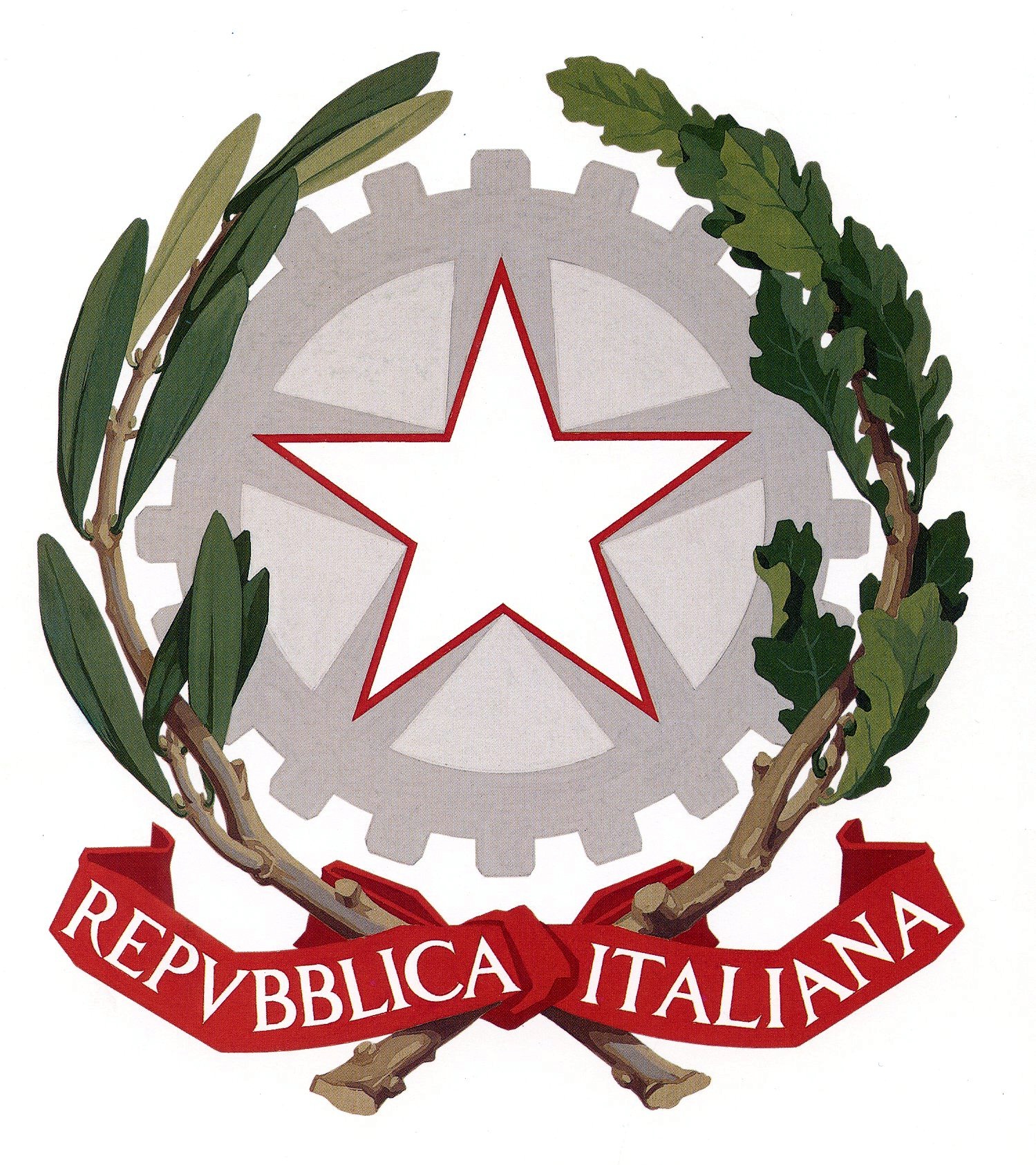 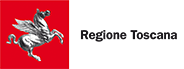 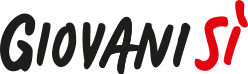 ALLEGATO 2Oggetto: Avviso pubblico per la presentazione di progetti per la realizzazione degli interventi integrativi finalizzati al conseguimento  di una qualifica o di un diploma IeFP per l’anno scolastico 2024-2025 Istituto Professionale		________________________________________________________Figura professionale 		_________________________________________________________Indirizzo/i 			_________________________________________________________________________________________________________________________________________________(Compilare la scheda di previsione finanziaria cumulativa e, nel caso di più classi, una scheda di previsione finanziaria specifica per  ciascuna classe in cui si vuol attivare l’intervento)Scheda di previsione finanziaria cumulativa(Comprensiva di tutte le classi in cui si vuol attivare l’intervento)N.B. Per progetti biennali, relativi alle classi seconde, devono essere inserite le ore della docenza, oltre che nelle colonne A e B, anche nella colonna C;Per i progetti annuali, relativi alle classi terze, quarte e quinte, devono essere inserite le ore della docenza solo nelle colonne  A e B;NOTA: Il totale delle ore inserite nelle voci di spesa B.2.1.4, B.2.1.5 e B.2.1.6 non può essere superiore a 100 ore per ciascuna classe.Scheda di previsione finanziaria specifica(Compilare una scheda per ciascuna classe in cui si vuol attivare l’intervento)CLASSE______;  N. ALLIEVI ______________N.B. Per progetti biennali, relativi alle classi seconde, devono essere inserite le ore della docenza, oltre che nelle colonne A e B, anche nella colonna C;Per i progetti annuali, relativi alle classi terze, quarte e quinte, devono essere inserite le ore della docenza solo nelle colonne  A e B;NOTA: Il totale delle ore inserite nelle voci di spesa B.2.1.4, B.2.1.5 e B.2.1.6 non può essere superiore a 100 ore.Luogo e dataFirma e timbrodel legale rappresentante………………………………………………….(con firma autografa allegare copia leggibile e in corso di validità del documento di identità)Voci di spesaVoci di spesaOre già svolte negli anni precedentiOre svolte nell’a.f. 2024/2025(Solo nel caso di classi seconde)Ore svolte nell’a.f. 2025/2026Costo orarioTotaleVoci di spesaVoci di spesaABCD(A+B+C)*DB 2.1.4Docenti junior esterni (fascia B)N. ore ______N. ore ______N. ore ______€/ora_____ € ________B 2.1.5Docenti senior esterni (fascia A) N. ore ______N. ore ______N. ore ______€/ora_____€ ________B.2.1.6Codocenti esterni (fascia C)N. ore ______N. ore ______N. ore ______€/ora_____€ ________B 2.2.1Tutor di stage interniNon compilareN. ore ______N. ore ______€/ora_____€ ________B 2.2.2Tutor di stage esterniNon compilareN. ore ______N. ore ______€/ora_____€ ________B.2.3.1Personale amministrativo esternoNon compilareN. ore ______N. ore ______€/ora_____€ ________B.2.3.6Personale amministrativo interno Non compilareN. ore ______N. ore ______ €/ora_____ € ________B.2.5 Commissioni di esameCommissioni di esameCommissioni di esameCommissioni di esameCommissioni di esame€ ________B.2.6.1Materiale didattico individualeMateriale didattico individualeMateriale didattico individualeMateriale didattico individualeMateriale didattico individuale€ ________B.2.6.2Materiale didattico collettivoMateriale didattico collettivoMateriale didattico collettivoMateriale didattico collettivoMateriale didattico collettivo€ ________B.2.6.3Materiale d’uso per esercitazioneMateriale d’uso per esercitazioneMateriale d’uso per esercitazioneMateriale d’uso per esercitazioneMateriale d’uso per esercitazione€ ________Totale         Totale         Totale         Totale         Totale         € ________Voci di spesaVoci di spesaOre già svolte negli anni precedentiOre svolte nell’a.f. 2024/2025(Nel caso di classi seconde)Ore svolte nell’a.f. 2025/2026Costo orarioTotaleVoci di spesaVoci di spesaABCD(A+B+C)*DB 2.1.4Docenti junior esterni (fascia B)N. ore ______N. ore ______N. ore ______€/ora_____ € ________B 2.1.5Docenti senior esterni (fascia A) N. ore ______N. ore ______N. ore ______€/ora_____€ ________B.2.1.6Codocenti esterni (fascia C)N. ore ______N. ore ______N. ore ______€/ora_____€ ________B 2.2.1Tutor di stage interniNon compilareN. ore ______N. ore ______€/ora_____€ ________B 2.2.2Tutor di stage esterniNon compilareN. ore ______N. ore ______€/ora_____€ ________B.2.3.1Personale amministrativo esternoNon compilareN. ore ______N. ore ______€/ora_____€ ________B.2.3.6Personale amministrativo interno Non compilareN. ore ______N. ore ______ €/ora_____ € ________B.2.5 Commissioni di esameCommissioni di esameCommissioni di esameCommissioni di esameCommissioni di esame€ ________B.2.6.1Materiale didattico individualeMateriale didattico individualeMateriale didattico individualeMateriale didattico individualeMateriale didattico individuale€ ________B.2.6.2Materiale didattico collettivoMateriale didattico collettivoMateriale didattico collettivoMateriale didattico collettivoMateriale didattico collettivo€ ________B.2.6.3Materiale d’uso per esercitazioneMateriale d’uso per esercitazioneMateriale d’uso per esercitazioneMateriale d’uso per esercitazioneMateriale d’uso per esercitazione€ ________Totale         Totale         Totale         Totale         Totale         Totale         € ________